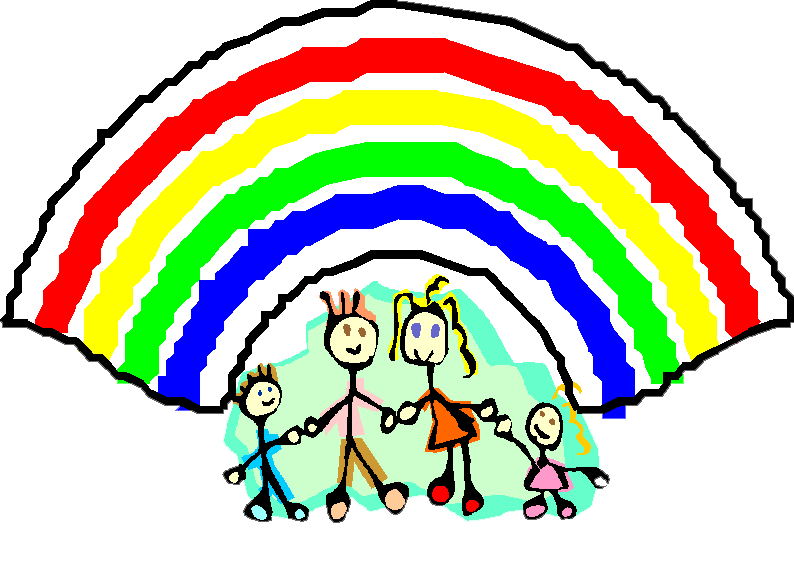 POSTING	Contact:  	Laura A. Ahearn, LMSW June 14, 2012		 	Executive DirectorNational Megan’s Law Helpline& Sex Offender Registration Tips ProgramThe National Megan’s Law Helpline (888) ASK-PFML (888) 275-7365, is available to provide support to communities: on issues related to accessing sex offender registration information; responsible use of information; sexual abuse prevention resources; and accessing crime victim support services.  Parents for Megan's Law (PFML) staff provide assistance to the community in accessing their state sex offender registries and prevention specialists provide support to parents and community members to assist in their sexual abuse prevention education strategies.  Certified rape crisis counselors are available to support all victims of violent crime and to provide geographically appropriate referrals.   The Sex Offender Registration Tips Program provides the public an opportunity to report registrants who are failing to comply with registration requirements, employment or supervision restrictions or who are in positions of trust where they can access children.  Tips can be provided via the Helpline or website at www.parentsformeganslaw.org.  This program is not intended to be used to report police emergencies.  Dial 911 or contact your local law enforcement agency directly for emergencies. Agency deputized staff work collaboratively with federal, state and local law enforcement agencies to facilitate the appropriate follow-up action. *****************Parents for Megan’s Law (PFML) is a 501(c) 3 not for profit organization dedicated to the prevention and treatment of sexual abuse and provision of services to all victims of violent crime.  The organization staffs the U.S. Justice Department funded National Megan’s Law Helpline and Sex Offender Registration Tips Program (SORT).  The organization is also a certified Rape Crisis Center and operates a Crime Victims Center providing services to all victims of violent crime.      